TURISTICKÝ POCHOD DO LÁN NA DEN T. G. MASARYKAPOPIS TRAS – NOVÉ STRAŠECÍTRASA 11 KMOd nádraží ČD v Novém Strašecí se vydáme po zelené turistické značce, která zde začíná. Půjdeme po ní přes obec Ruda až k Pilskému rybníku (4,5 km). Zde zelenou turistickou značku opustíme a vydáme se vlevo po žluté turistické značce směr Lány. Po žluté turistické značce dojdeme až do Lán na Masarykovo náměstí. Zde značka končí. Pokračujeme dál stále rovně Zámeckou ulicí. Po pravé ruce budeme mít zeď zámeckého parku. Dojdeme až k hlavní bráně do zámku. Zde Zámecká ulice zatáčí vlevo. Půjdeme stále po ní až k bývalé sýpce, nyní Muzeu T. G. Masaryka, které máme po levé ruce. Zde je cíl dnešního putování. TRASA 18 KMOd nádraží ČD v Novém Strašecí se vydáme po červené turistické značce, která nás povede přes Nové Strašecí, dále okolo keltského naleziště až do Mšeckých Žehrovic (6,5 km). Pokračujeme stále po červené turistické značce přes obec Loděnice až do Čelechovic (11,0 km). Zde na křižovatce silnic u turistického rozcestníku červenou turistickou značku opustíme. Vydáme se po silnici vpravo přes můstek na čelechovickou náves. Na návsi u kapličky se vydáme vlevo po silnici směr Honice a Stochov. Silnice nás vede přes dálnici D6, dále přes Honické náměstí (po pravé ruce) až na náměstí U Dubu ve Stochově (kostel po levé ruce, za ním nalezneme Svatovácavský dub). Pokračujeme stále po hlavní silnici (ulice Osvobození) až téměř na kraj obce. Zde (ještě před obchodním domem Tesco) odbočíme vpravo do ulice Vodárenská, která nás dovede k železničnímu přejezdu u stochovského nádraží. Můžeme se zajít podívat na nádraží do salonku T. G. Masaryka, který bude otevřen od 8:00 do 15:00 hodin. Po návratu zpět se od železničního přejezdu vydáme po cestě podél kolejí (nádraží máme za zády, koleje po pravé ruce). Cesta je tělesem bývalé vlečky. Dojdeme až k bývalému dolu Čs. armády, zde odbočíme vlevo a podél bývalé haldy dojdeme až ke Karlovarské silnici. Tu opatrně přejdeme a dáme se po ní vlevo. Po cca 150 metrech odbočíme vpravo silnicí do Vašírova a Lán. Projdeme Vašírovem a přijdeme na kruhový objezd, který přejdeme rovně – jsme na kraji Lán. Silnice se stáčí vlevo, jdeme po ní okolo hřbitova, kde je hrob T. G. Masaryka. Pokračujeme až na konec silnice, kde odbočíme vpravo (ulice Zámecká) a po cca 400 metrech jste u cíle, v muzeu T. G. Masaryka, které je po pravé straně v budově bývalé sýpky.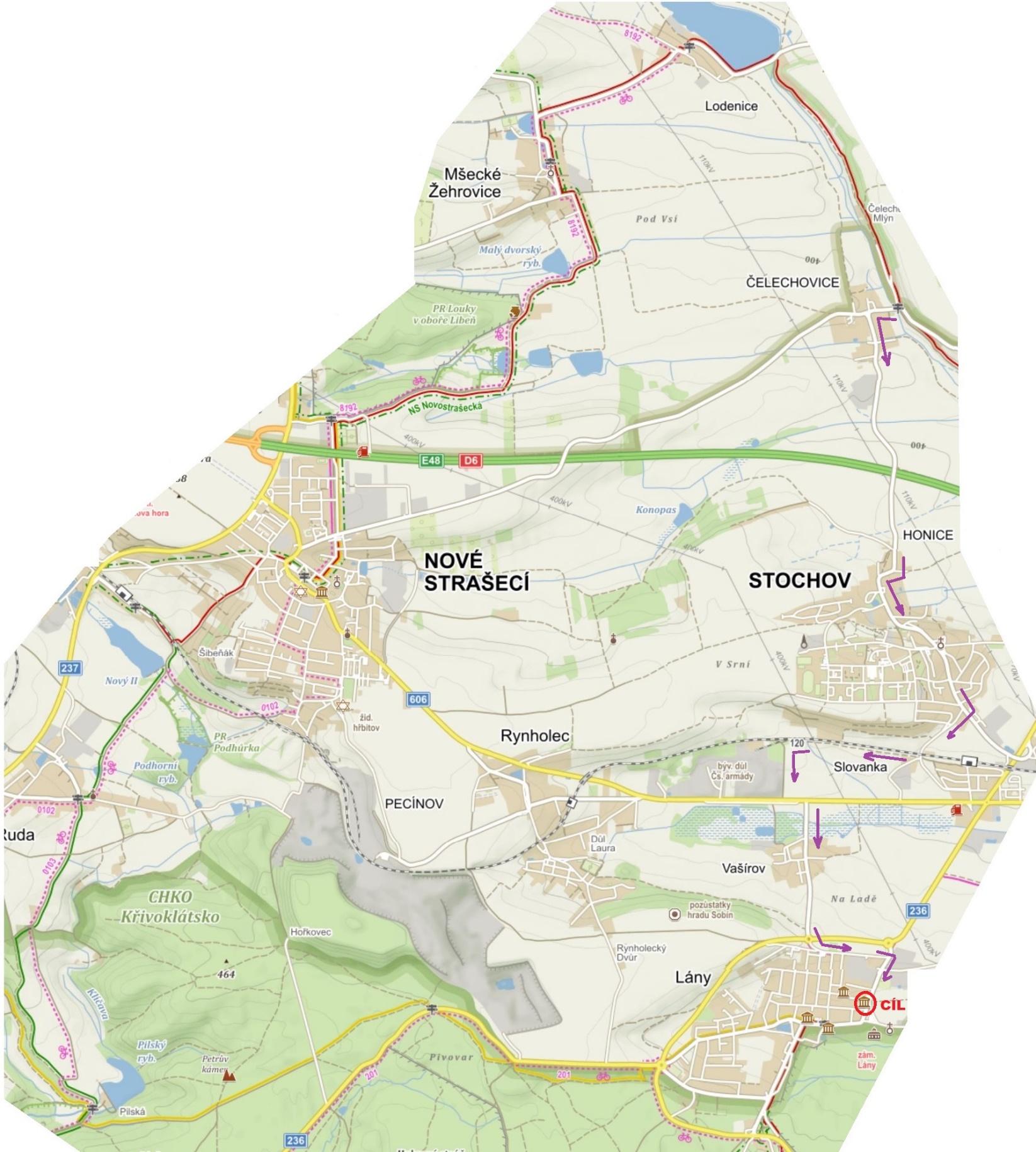 